Drage učenke in učenci, spoštovani starši.Pred vami so navodila za delo pri predmetu angleščine za osmi teden. Upam, da ste zdravi.  Obsega vsebine za dve šolski uri, in sicer za teden od 18 5. do 22. 5. 2020. Delo si lahko razporedite sami. Za vsa vprašanja sem na voljo po elektronski pošti: kovacic.tamara.os@gmail.com. Nanj mi pošljite slike opravljenih nalog (to velja za tiste, ki takšno možnost imate), z ostalimi se slišimo po vibru. Za lažje in bolj pregledno delo je spodaj tabela, v kateri je povzeto, katere naloge mi pošljite v pregled  Uspešno delo.Tamara Kovačič1. URA Za ponovitev novih besed lahko ponovno prisluhnete pesmici in zraven zapojete (učbenik na strani 68).Nato odprite delovne zvezke na strani 85 in dopolnite prazna mesta z nalepkami, ki jih najdete na koncu delovnega zvezka. Tam, kjer je beseda napisana, boste nalepili sličico hrane. Pri drugi nalogi, kjer pa je hrana narisana, med nalepkami poiščite besede, ki poimenujejo, kaj je na sliki. Danes se boste naučili, kako povedati, katero hrano imate radi in katere ne.Odprite učbenike na strani 68 in za vsako vrsto hrane, ki je na sliki na levi strani, povejte ali jo imate radi ali ne. Vadite na glas, vajo lahko večkrat ponovite. Enako naredite, ko dokončate spodnjo tabelo. Dopolnite spodnjo tabelo, ki si jo lahko natisnete, lahko pa jo preprosto narišete čez celo stran v zvezku. V tabelo narišite, katero hrano imate radi in katere ne. Za vsak stolpec narišite vsaj 5, lahko pa uporabite časopise ali reklame in iz njih izrežete sličice in jih nato prilepite. 2. URA Ponovno prilagam navodila za pripravo govornega nastopa. Predlagam, da kdor še ni pripravil, naj to drugo uro angleščine v tem tednu nameni temu. Če bost imeli vprašanja mi pišite na moj elektronski naslov. Če potrebujete kakšen predlog ali nasvet, me prav tako vprašajte. Če je še vedno kakšna stvar nejasna mi prav tako pišite. Kdor pa je to že naredil in mi poslal, spodaj prilagam dodatne aktivnosti, lahko pa ta čas uporabite za ponavljanje in učenje novih besed povezanih s hrano ali ponovite snov za nazaj (se še spomnite besed za pohištvo, predloge, živali, dele telesa živali?). DODATNO (kdor želi)Na spodnjih povezavah so 4 pesmice. Izberite si vsaj 2 izmed njih in jih najprej poslušajte, zraven lahko tudi pojete, saj so zelo preproste in si boste hitro zapomnili besedilo. Nato v zvezek narišite tisto hrano, ki se je še nismo učili v učbeniku ali delovnem zvezku in zraven zapišite, kako se imenuje v angleščini. Na koncu pa po zgledu pesmic sami oblikujte vsaj 1 kombinacijo dveh različnih živil, ki po vašem mnenju ne gredo skupaj. https://www.youtube.com/watch?v=frN3nvhIHUkhttps://www.youtube.com/watch?v=ddDN30evKPchttps://www.youtube.com/watch?v=13mftBvRmvMhttps://www.youtube.com/watch?v=Cl3n16dJVZ4IGRA UGIBANJANa spodnji povezavi je igra ugibanja. Počasi se razkriva slika hrane, vi pa morate ugibati, kaj je na sliki.https://www.youtube.com/watch?v=AvTiyEuQ6vINALOGE, KI MI JIH POŠLJETE V PREGLED TA TEDEN:TO NAREDITE VSI:- delovni zvezek str. 85DODATNO (kdor želi): naloga, povezana s pesmicami, nenavadna kombinacija dveh vrst hraneČe želim povedati, da imam rada čokolado, to v angleščini povem takole: I LIKE CHOCOLATE.  (Rada imam čokolado.)Če pa želim povedati, da nečesa ne maram, to v angleščini povem takole: I DON'T LIKE COFFEE. (Ne maram kave.)	I LIKE 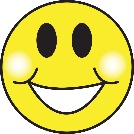 I DON'T LIKE 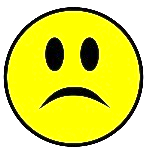 